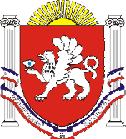 РЕСПУБЛИКА    КРЫМРАЗДОЛЬНЕНСКИЙ РАЙОНКОВЫЛЬНОВСКИЙ СЕЛЬСКИЙ СОВЕТ  70 ( внеочередное) заседание 1 созыва                                               РЕШЕНИЕ     29.03. 2019 года                                 с. Ковыльное                                           № 559 О рассмотрении представления прокуратуры Раздольненского района  от  11.03.2019 года № 14-2019 «Об устранении нарушений  законодательства по обеспечению первичных мер пожарной безопасности, защиты населения и территории от чрезвычайных ситуаций природного и техногенного характера»           Рассмотрев представление прокуратуры Раздольненского  района от 11.03.2019 года № 14-2019  «Об устранении нарушений  законодательства по обеспечению первичных мер пожарной безопасности, защиты населения и территории от чрезвычайных ситуаций природного и техногенного характера» Ковыльновский сельский совет РЕШИЛ: 1. Представление прокуратуры Раздольненского района  от 11.03.2019 года № 14-2019  «Об устранении нарушений  законодательства по обеспечению первичных мер пожарной безопасности, защиты населения и территории от чрезвычайных ситуаций природного и техногенного характер» удовлетворить. 2. Поручить Администрации Ковыльновского сельского  поселения устранить указанные нарушения в кратчайшие сроки.  3.За допущенные нарушения требований законодательства привлечь к дисциплинарной ответственности в виде замечания председателя Ковыльновского сельского совета - главу Администрации Ковыльновского сельского поселения Михайленко Юрия Николаевича.4. Настоящее решение вступает в силу с момента его принятия.5. Обнародовать настоящее решение на информационном стенде Ковыльновского сельского совета, расположенном по адресу: с. Ковыльное, ул. 30 лет Победы 5  и  на официальном сайте Администрации Ковыльновского сельского поселения в сети Интернет http://kovilnovskoe-sp.ru/.Председатель  Ковыльновского сельского совета -глава Администрации Ковыльновского сельского поселения	                                      Ю.Н. Михайленко					               